Сабақ жоспарыҚосымша №1Жеке жұмыс. Қалыптастырушы бағалау тапсырмасыТақырыбы: Атом – күрделі бөлшекОқу мақсаты: 10.1.2.1 “нуклидтер” мен “нуклондар” ұғымының физикалық мәнін түсіндіру. Ойлау дағдыларының деңгейі: түсіну, талдау1-тапсырма:  Атом құрылысын анықтап, сипаттама бер._____________________________________________________________________________________________________________________________________________________________________________________________________________________________________________________________________2-тапсырма:  Кестені толтыр3-тапсырма: Мына берілген атомдардың зарядтары мен электрон сандарын есептеңдер:_____________________________________________________________________________________________________________________________________________________________________________________________________________________________________________________________________Қосымша №2
Сараланған тапсырма (аса қабілетті оқушы үшін)1-тапсырма:  Ядросында төмендегідей нуклондары бар нуклидтер қандай элементтердің изоптоптарына жататынын анықтаңдар.     Нуклидтердің химиялық таңбаларын жазыңдар_____________________________________________________________________________________________________________________________________________________________________________________________________________________________________________________________________2-тапсырма: Нуклидтің массалық саны 27, протондардың үлесі 48,2% . Қай элементтің нуклиді екенін  анықтаңдар.____________________________________________________________________________________________________________________________________________________________________________________________________________________________________________________________________________________________________________________________________________________________Сабақ: химия Сабақ: химия Сабақ: химия Мектеп: “Сағат орта мектебі” КМММектеп: “Сағат орта мектебі” КМММектеп: “Сағат орта мектебі” КМММектеп: “Сағат орта мектебі” КМММектеп: “Сағат орта мектебі” КММКүні: 4.09.2020жКүні: 4.09.2020жКүні: 4.09.2020жМұғалімнің аты-жөні: Акпаева А.С.Мұғалімнің аты-жөні: Акпаева А.С.Мұғалімнің аты-жөні: Акпаева А.С.Мұғалімнің аты-жөні: Акпаева А.С.Мұғалімнің аты-жөні: Акпаева А.С.Сынып: 10 “А”Сынып: 10 “А”Қатысқандар саны: 3Қатысқандар саны: 3Қатысқандар саны: 3Қатыспағандар саны:Қатыспағандар саны:Қатыспағандар саны:Сабақтың тақырыбы:Сабақтың тақырыбы:Атом - күрделі бөлшекАтом - күрделі бөлшекАтом - күрделі бөлшекАтом - күрделі бөлшекАтом - күрделі бөлшекАтом - күрделі бөлшекСабақ негізделген оқу мақсатыСабақ негізделген оқу мақсаты10.1.2.1 “нуклидтер” мен “нуклондар” ұғымының физикалық мәнін түсіндіру. 10.1.2.1 “нуклидтер” мен “нуклондар” ұғымының физикалық мәнін түсіндіру. 10.1.2.1 “нуклидтер” мен “нуклондар” ұғымының физикалық мәнін түсіндіру. 10.1.2.1 “нуклидтер” мен “нуклондар” ұғымының физикалық мәнін түсіндіру. 10.1.2.1 “нуклидтер” мен “нуклондар” ұғымының физикалық мәнін түсіндіру. 10.1.2.1 “нуклидтер” мен “нуклондар” ұғымының физикалық мәнін түсіндіру. Сабақтың мақсаттарыСабақтың мақсаттарыБарлық оқушылар істей алады:  Атом және оның элементар бөлшектерін сипаттайды;Барлық оқушылар істей алады:  Атом және оның элементар бөлшектерін сипаттайды;Барлық оқушылар істей алады:  Атом және оның элементар бөлшектерін сипаттайды;Барлық оқушылар істей алады:  Атом және оның элементар бөлшектерін сипаттайды;Барлық оқушылар істей алады:  Атом және оның элементар бөлшектерін сипаттайды;Барлық оқушылар істей алады:  Атом және оның элементар бөлшектерін сипаттайды;Сабақтың мақсаттарыСабақтың мақсаттарыНуклидтер мен нуклондар ұғымдарының айырмашылықтарын түсінеді.Нуклидтер мен нуклондар ұғымдарының айырмашылықтарын түсінеді.Нуклидтер мен нуклондар ұғымдарының айырмашылықтарын түсінеді.Нуклидтер мен нуклондар ұғымдарының айырмашылықтарын түсінеді.Нуклидтер мен нуклондар ұғымдарының айырмашылықтарын түсінеді.Нуклидтер мен нуклондар ұғымдарының айырмашылықтарын түсінеді.Сабақтың мақсаттарыСабақтың мақсаттарыОқушылардың көпшілігі істей алады: Периодтық кестені қолдана отырып, атомның протон, нейтрон, электрон Оқушылардың көпшілігі істей алады: Периодтық кестені қолдана отырып, атомның протон, нейтрон, электрон Оқушылардың көпшілігі істей алады: Периодтық кестені қолдана отырып, атомның протон, нейтрон, электрон Оқушылардың көпшілігі істей алады: Периодтық кестені қолдана отырып, атомның протон, нейтрон, электрон Оқушылардың көпшілігі істей алады: Периодтық кестені қолдана отырып, атомның протон, нейтрон, электрон Оқушылардың көпшілігі істей алады: Периодтық кестені қолдана отырып, атомның протон, нейтрон, электрон Сабақтың мақсаттарыСабақтың мақсаттарысандарын анықтайды.сандарын анықтайды.сандарын анықтайды.сандарын анықтайды.сандарын анықтайды.сандарын анықтайды.Сабақтың мақсаттарыСабақтың мақсаттарыКейбір оқушылар істей алады: Нуклидтер мен нуклондардың айырмашылықтарын талдайды.Кейбір оқушылар істей алады: Нуклидтер мен нуклондардың айырмашылықтарын талдайды.Кейбір оқушылар істей алады: Нуклидтер мен нуклондардың айырмашылықтарын талдайды.Кейбір оқушылар істей алады: Нуклидтер мен нуклондардың айырмашылықтарын талдайды.Кейбір оқушылар істей алады: Нуклидтер мен нуклондардың айырмашылықтарын талдайды.Кейбір оқушылар істей алады: Нуклидтер мен нуклондардың айырмашылықтарын талдайды.Сабақтың мақсаттарыСабақтың мақсаттарыБағалау критерийлеріБағалау критерийлеріАтом құрылысын біледі;Нуклон мен нуклид түсініктерін ажырата алады;Белгілі бір элементтің заряд пен электрон санын дұрыс анықтайды.Атом құрылысын біледі;Нуклон мен нуклид түсініктерін ажырата алады;Белгілі бір элементтің заряд пен электрон санын дұрыс анықтайды.Атом құрылысын біледі;Нуклон мен нуклид түсініктерін ажырата алады;Белгілі бір элементтің заряд пен электрон санын дұрыс анықтайды.Атом құрылысын біледі;Нуклон мен нуклид түсініктерін ажырата алады;Белгілі бір элементтің заряд пен электрон санын дұрыс анықтайды.Атом құрылысын біледі;Нуклон мен нуклид түсініктерін ажырата алады;Белгілі бір элементтің заряд пен электрон санын дұрыс анықтайды.Атом құрылысын біледі;Нуклон мен нуклид түсініктерін ажырата алады;Белгілі бір элементтің заряд пен электрон санын дұрыс анықтайды.Пәнаралық байланысПәнаралық байланысФизика (атом құрылысы)Физика (атом құрылысы)Физика (атом құрылысы)Физика (атом құрылысы)Физика (атом құрылысы)Физика (атом құрылысы)Тілдік мақсатТілдік мақсатОқушылар:Атом ұғымы және оның элементар бөлшектері туралы біледі.Оқушылар:Атом ұғымы және оның элементар бөлшектері туралы біледі.Оқушылар:Атом ұғымы және оның элементар бөлшектері туралы біледі.Оқушылар:Атом ұғымы және оның элементар бөлшектері туралы біледі.Оқушылар:Атом ұғымы және оның элементар бөлшектері туралы біледі.Оқушылар:Атом ұғымы және оның элементар бөлшектері туралы біледі.Тілдік мақсатТілдік мақсатНегізгі сөздер мен тіркестер (пәнге арналған сөздік және терминология): Негізгі сөздер мен тіркестер (пәнге арналған сөздік және терминология): Негізгі сөздер мен тіркестер (пәнге арналған сөздік және терминология): Негізгі сөздер мен тіркестер (пәнге арналған сөздік және терминология): Негізгі сөздер мен тіркестер (пәнге арналған сөздік және терминология): Негізгі сөздер мен тіркестер (пәнге арналған сөздік және терминология): Тілдік мақсатТілдік мақсатАтом, протон, нейтрон, электрон, нуклон, нуклид, изотоп, атомның салыстырмалы массасы.Атом, протон, нейтрон, электрон, нуклон, нуклид, изотоп, атомның салыстырмалы массасы.Атом, протон, нейтрон, электрон, нуклон, нуклид, изотоп, атомның салыстырмалы массасы.Атом, протон, нейтрон, электрон, нуклон, нуклид, изотоп, атомның салыстырмалы массасы.Атом, протон, нейтрон, электрон, нуклон, нуклид, изотоп, атомның салыстырмалы массасы.Атом, протон, нейтрон, электрон, нуклон, нуклид, изотоп, атомның салыстырмалы массасы.Тілдік мақсатТілдік мақсатСыныптағы диалог/ жазылым үшін пайдалы тілдік бірліктерСыныптағы диалог/ жазылым үшін пайдалы тілдік бірліктерСыныптағы диалог/ жазылым үшін пайдалы тілдік бірліктерСыныптағы диалог/ жазылым үшін пайдалы тілдік бірліктерСыныптағы диалог/ жазылым үшін пайдалы тілдік бірліктерСыныптағы диалог/ жазылым үшін пайдалы тілдік бірліктерТілдік мақсатТілдік мақсатТалқылауға арналған сұрақтар:Талқылауға арналған сұрақтар:Талқылауға арналған сұрақтар:Талқылауға арналған сұрақтар:Талқылауға арналған сұрақтар:Талқылауға арналған сұрақтар:Тілдік мақсатТілдік мақсатАтом деген не?Атом неден тұрады?Электрондар атомда қалай орналасқан?Изотоп ұғымын қалай түсінесің?Нуклидтер мен нуклондардың айырмашылығы неде?Атом деген не?Атом неден тұрады?Электрондар атомда қалай орналасқан?Изотоп ұғымын қалай түсінесің?Нуклидтер мен нуклондардың айырмашылығы неде?Атом деген не?Атом неден тұрады?Электрондар атомда қалай орналасқан?Изотоп ұғымын қалай түсінесің?Нуклидтер мен нуклондардың айырмашылығы неде?Атом деген не?Атом неден тұрады?Электрондар атомда қалай орналасқан?Изотоп ұғымын қалай түсінесің?Нуклидтер мен нуклондардың айырмашылығы неде?Атом деген не?Атом неден тұрады?Электрондар атомда қалай орналасқан?Изотоп ұғымын қалай түсінесің?Нуклидтер мен нуклондардың айырмашылығы неде?Атом деген не?Атом неден тұрады?Электрондар атомда қалай орналасқан?Изотоп ұғымын қалай түсінесің?Нуклидтер мен нуклондардың айырмашылығы неде?Тілдік мақсатТілдік мақсатСіз неліктен  атомда электрон ядроға тартылатындығын айта аласыз ба?Сіз неліктен  атомда электрон ядроға тартылатындығын айта аласыз ба?Сіз неліктен  атомда электрон ядроға тартылатындығын айта аласыз ба?Сіз неліктен  атомда электрон ядроға тартылатындығын айта аласыз ба?Сіз неліктен  атомда электрон ядроға тартылатындығын айта аласыз ба?Сіз неліктен  атомда электрон ядроға тартылатындығын айта аласыз ба?Тілдік мақсатТілдік мақсатТілдік мақсатТілдік мақсатТыңдалым мен оқылым бойынша ұсыныстар:Тыңдалым мен оқылым бойынша ұсыныстар:Тыңдалым мен оқылым бойынша ұсыныстар:Тыңдалым мен оқылым бойынша ұсыныстар:Тыңдалым мен оқылым бойынша ұсыныстар:Тыңдалым мен оқылым бойынша ұсыныстар:Тілдік мақсатТілдік мақсатПротон мен нейтрондарды бірге  ________ деп атайды._________ - атомның, ядроның және ионның ортақ атауы.Ядроны айнала қозғалатын элементар бөлшек _______ деп аталады.Протон мен нейтрондарды бірге  ________ деп атайды._________ - атомның, ядроның және ионның ортақ атауы.Ядроны айнала қозғалатын элементар бөлшек _______ деп аталады.Протон мен нейтрондарды бірге  ________ деп атайды._________ - атомның, ядроның және ионның ортақ атауы.Ядроны айнала қозғалатын элементар бөлшек _______ деп аталады.Протон мен нейтрондарды бірге  ________ деп атайды._________ - атомның, ядроның және ионның ортақ атауы.Ядроны айнала қозғалатын элементар бөлшек _______ деп аталады.Протон мен нейтрондарды бірге  ________ деп атайды._________ - атомның, ядроның және ионның ортақ атауы.Ядроны айнала қозғалатын элементар бөлшек _______ деп аталады.Протон мен нейтрондарды бірге  ________ деп атайды._________ - атомның, ядроның және ионның ортақ атауы.Ядроны айнала қозғалатын элементар бөлшек _______ деп аталады.Алдыңғы оқуАлдыңғы оқу7.2А. Атомдар. Молекулалар. Заттар8.1В. Атомдағы электрондардың қозғалысы.7.2А. Атомдар. Молекулалар. Заттар8.1В. Атомдағы электрондардың қозғалысы.7.2А. Атомдар. Молекулалар. Заттар8.1В. Атомдағы электрондардың қозғалысы.7.2А. Атомдар. Молекулалар. Заттар8.1В. Атомдағы электрондардың қозғалысы.7.2А. Атомдар. Молекулалар. Заттар8.1В. Атомдағы электрондардың қозғалысы.7.2А. Атомдар. Молекулалар. Заттар8.1В. Атомдағы электрондардың қозғалысы.ЖоспарЖоспарЖоспарЖоспарЖоспарЖоспарЖоспарЖоспарЖоспарланған уақытЖоспарланған уақыт	Жоспарланған жаттығулар (төменде жоспарланған жаттығулармен  қатар ескертпелерді жазыңыз	Жоспарланған жаттығулар (төменде жоспарланған жаттығулармен  қатар ескертпелерді жазыңыз	Жоспарланған жаттығулар (төменде жоспарланған жаттығулармен  қатар ескертпелерді жазыңыз	Жоспарланған жаттығулар (төменде жоспарланған жаттығулармен  қатар ескертпелерді жазыңыз	Жоспарланған жаттығулар (төменде жоспарланған жаттығулармен  қатар ескертпелерді жазыңызРесурстарБасы6 мин1 мин2 мин3 мин1)Ұйымдастыру сәті. Сәлемдесу. 2) Миға шабуыл. Атом дегеніміз не?Оның құрам бөліктері қандай?Электрон, протон, нейтрон ұғымдарына анықтама бер.ҚБ. Мадақтау.3) Бейнебаян қарау. Тақырыбы: Атом деген не? Атом құрылысының заманауи моделі    Сабақты жалғастырмас бұрын, сынып «нуклондар» мен «нуклидтер» деп жазылған қағаз қималарын таңдау арқылы 2 топқа бөлінеді.- Сабақтың тақырыбын, оқу мақсаттарын анықтаймыз. 1)Ұйымдастыру сәті. Сәлемдесу. 2) Миға шабуыл. Атом дегеніміз не?Оның құрам бөліктері қандай?Электрон, протон, нейтрон ұғымдарына анықтама бер.ҚБ. Мадақтау.3) Бейнебаян қарау. Тақырыбы: Атом деген не? Атом құрылысының заманауи моделі    Сабақты жалғастырмас бұрын, сынып «нуклондар» мен «нуклидтер» деп жазылған қағаз қималарын таңдау арқылы 2 топқа бөлінеді.- Сабақтың тақырыбын, оқу мақсаттарын анықтаймыз. 1)Ұйымдастыру сәті. Сәлемдесу. 2) Миға шабуыл. Атом дегеніміз не?Оның құрам бөліктері қандай?Электрон, протон, нейтрон ұғымдарына анықтама бер.ҚБ. Мадақтау.3) Бейнебаян қарау. Тақырыбы: Атом деген не? Атом құрылысының заманауи моделі    Сабақты жалғастырмас бұрын, сынып «нуклондар» мен «нуклидтер» деп жазылған қағаз қималарын таңдау арқылы 2 топқа бөлінеді.- Сабақтың тақырыбын, оқу мақсаттарын анықтаймыз. 1)Ұйымдастыру сәті. Сәлемдесу. 2) Миға шабуыл. Атом дегеніміз не?Оның құрам бөліктері қандай?Электрон, протон, нейтрон ұғымдарына анықтама бер.ҚБ. Мадақтау.3) Бейнебаян қарау. Тақырыбы: Атом деген не? Атом құрылысының заманауи моделі    Сабақты жалғастырмас бұрын, сынып «нуклондар» мен «нуклидтер» деп жазылған қағаз қималарын таңдау арқылы 2 топқа бөлінеді.- Сабақтың тақырыбын, оқу мақсаттарын анықтаймыз. 1)Ұйымдастыру сәті. Сәлемдесу. 2) Миға шабуыл. Атом дегеніміз не?Оның құрам бөліктері қандай?Электрон, протон, нейтрон ұғымдарына анықтама бер.ҚБ. Мадақтау.3) Бейнебаян қарау. Тақырыбы: Атом деген не? Атом құрылысының заманауи моделі    Сабақты жалғастырмас бұрын, сынып «нуклондар» мен «нуклидтер» деп жазылған қағаз қималарын таңдау арқылы 2 топқа бөлінеді.- Сабақтың тақырыбын, оқу мақсаттарын анықтаймыз. Сілтеме:https://twig-bilim.kz/kz/film/what-is-an-atomОртасы29 мин5 мин7 мин6 мин3 мин8 мин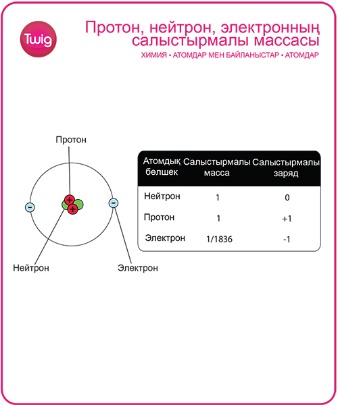 Мұғалім түсіндірмесі:      Атом – затты құрайтын бөлшек. Ол тірі ағзалардан бастап жасанды пластиктерге дейін, қатты металдардан көзге көрінбейтін газдарға дейін кез-келген заттың құрамында болады. Протон мен нейтрон сандарының қосындысы атомдық массаға  (А) тең.   Топтық жұмыс. «Ақпараттар алаңы» әдісіӘр топ өз атауларына сәйкес ақпараттар жинастырып, ерекшеліктерін, қасиеттерін анықтайды. Соңында ортаға салып, бөліседі.Қалыптастырушы бағалау: топтар өзара бағалайды (+,-,!,?)Жұптық жұмыс. «Кубизм» әдісіМына берілген элемент атомдарының нуклондарын анықтаңдарSi, P, Ca, Fe, Cr, Cu, BrКітаптың 10 бетіндегі №4 тапсырмасыҚБ. «Жауап беретін әріптес» әдісі арқылы ауызша бағалау Изотоп ұғымына анықтама.Элементтердің 100-ден аса түрі бар, бірақ атомның түрлері одан да көп. Себебі элементтердің кейбір атомдарында протон саны бірдей, бірақ нейтрон саны әртүрлі болуы мүмкін: ондай атомдар изотоптар деп аталады. Изотоптарда нейтрон саны әртүрлі, бірақ протон саны бірдей болады. Олардың химиялық қасиеттері өте ұқсас, бірақ массалары әртүрлі, сондықтан изотоптардың тығыздық секілді қасиеттері әртүрлі болып келеді.        Мәселен, сутегінің үш изотопы бар: сутегі-1 (протий) 11H, сутегі-2(дейтерий) 12H, және сутегі-3 (тритий) 13H. Сутегі-1 сутегінің ең маңызды изотопы..Жеке жұмыс. ҚБ тапсырмасы (қосымша №1)Сараланған тапсырма (қосымша №2)Мұғалім түсіндірмесі:      Атом – затты құрайтын бөлшек. Ол тірі ағзалардан бастап жасанды пластиктерге дейін, қатты металдардан көзге көрінбейтін газдарға дейін кез-келген заттың құрамында болады. Протон мен нейтрон сандарының қосындысы атомдық массаға  (А) тең.   Топтық жұмыс. «Ақпараттар алаңы» әдісіӘр топ өз атауларына сәйкес ақпараттар жинастырып, ерекшеліктерін, қасиеттерін анықтайды. Соңында ортаға салып, бөліседі.Қалыптастырушы бағалау: топтар өзара бағалайды (+,-,!,?)Жұптық жұмыс. «Кубизм» әдісіМына берілген элемент атомдарының нуклондарын анықтаңдарSi, P, Ca, Fe, Cr, Cu, BrКітаптың 10 бетіндегі №4 тапсырмасыҚБ. «Жауап беретін әріптес» әдісі арқылы ауызша бағалау Изотоп ұғымына анықтама.Элементтердің 100-ден аса түрі бар, бірақ атомның түрлері одан да көп. Себебі элементтердің кейбір атомдарында протон саны бірдей, бірақ нейтрон саны әртүрлі болуы мүмкін: ондай атомдар изотоптар деп аталады. Изотоптарда нейтрон саны әртүрлі, бірақ протон саны бірдей болады. Олардың химиялық қасиеттері өте ұқсас, бірақ массалары әртүрлі, сондықтан изотоптардың тығыздық секілді қасиеттері әртүрлі болып келеді.        Мәселен, сутегінің үш изотопы бар: сутегі-1 (протий) 11H, сутегі-2(дейтерий) 12H, және сутегі-3 (тритий) 13H. Сутегі-1 сутегінің ең маңызды изотопы..Жеке жұмыс. ҚБ тапсырмасы (қосымша №1)Сараланған тапсырма (қосымша №2)Мұғалім түсіндірмесі:      Атом – затты құрайтын бөлшек. Ол тірі ағзалардан бастап жасанды пластиктерге дейін, қатты металдардан көзге көрінбейтін газдарға дейін кез-келген заттың құрамында болады. Протон мен нейтрон сандарының қосындысы атомдық массаға  (А) тең.   Топтық жұмыс. «Ақпараттар алаңы» әдісіӘр топ өз атауларына сәйкес ақпараттар жинастырып, ерекшеліктерін, қасиеттерін анықтайды. Соңында ортаға салып, бөліседі.Қалыптастырушы бағалау: топтар өзара бағалайды (+,-,!,?)Жұптық жұмыс. «Кубизм» әдісіМына берілген элемент атомдарының нуклондарын анықтаңдарSi, P, Ca, Fe, Cr, Cu, BrКітаптың 10 бетіндегі №4 тапсырмасыҚБ. «Жауап беретін әріптес» әдісі арқылы ауызша бағалау Изотоп ұғымына анықтама.Элементтердің 100-ден аса түрі бар, бірақ атомның түрлері одан да көп. Себебі элементтердің кейбір атомдарында протон саны бірдей, бірақ нейтрон саны әртүрлі болуы мүмкін: ондай атомдар изотоптар деп аталады. Изотоптарда нейтрон саны әртүрлі, бірақ протон саны бірдей болады. Олардың химиялық қасиеттері өте ұқсас, бірақ массалары әртүрлі, сондықтан изотоптардың тығыздық секілді қасиеттері әртүрлі болып келеді.        Мәселен, сутегінің үш изотопы бар: сутегі-1 (протий) 11H, сутегі-2(дейтерий) 12H, және сутегі-3 (тритий) 13H. Сутегі-1 сутегінің ең маңызды изотопы..Жеке жұмыс. ҚБ тапсырмасы (қосымша №1)Сараланған тапсырма (қосымша №2)Мұғалім түсіндірмесі:      Атом – затты құрайтын бөлшек. Ол тірі ағзалардан бастап жасанды пластиктерге дейін, қатты металдардан көзге көрінбейтін газдарға дейін кез-келген заттың құрамында болады. Протон мен нейтрон сандарының қосындысы атомдық массаға  (А) тең.   Топтық жұмыс. «Ақпараттар алаңы» әдісіӘр топ өз атауларына сәйкес ақпараттар жинастырып, ерекшеліктерін, қасиеттерін анықтайды. Соңында ортаға салып, бөліседі.Қалыптастырушы бағалау: топтар өзара бағалайды (+,-,!,?)Жұптық жұмыс. «Кубизм» әдісіМына берілген элемент атомдарының нуклондарын анықтаңдарSi, P, Ca, Fe, Cr, Cu, BrКітаптың 10 бетіндегі №4 тапсырмасыҚБ. «Жауап беретін әріптес» әдісі арқылы ауызша бағалау Изотоп ұғымына анықтама.Элементтердің 100-ден аса түрі бар, бірақ атомның түрлері одан да көп. Себебі элементтердің кейбір атомдарында протон саны бірдей, бірақ нейтрон саны әртүрлі болуы мүмкін: ондай атомдар изотоптар деп аталады. Изотоптарда нейтрон саны әртүрлі, бірақ протон саны бірдей болады. Олардың химиялық қасиеттері өте ұқсас, бірақ массалары әртүрлі, сондықтан изотоптардың тығыздық секілді қасиеттері әртүрлі болып келеді.        Мәселен, сутегінің үш изотопы бар: сутегі-1 (протий) 11H, сутегі-2(дейтерий) 12H, және сутегі-3 (тритий) 13H. Сутегі-1 сутегінің ең маңызды изотопы..Жеке жұмыс. ҚБ тапсырмасы (қосымша №1)Сараланған тапсырма (қосымша №2)Мұғалім түсіндірмесі:      Атом – затты құрайтын бөлшек. Ол тірі ағзалардан бастап жасанды пластиктерге дейін, қатты металдардан көзге көрінбейтін газдарға дейін кез-келген заттың құрамында болады. Протон мен нейтрон сандарының қосындысы атомдық массаға  (А) тең.   Топтық жұмыс. «Ақпараттар алаңы» әдісіӘр топ өз атауларына сәйкес ақпараттар жинастырып, ерекшеліктерін, қасиеттерін анықтайды. Соңында ортаға салып, бөліседі.Қалыптастырушы бағалау: топтар өзара бағалайды (+,-,!,?)Жұптық жұмыс. «Кубизм» әдісіМына берілген элемент атомдарының нуклондарын анықтаңдарSi, P, Ca, Fe, Cr, Cu, BrКітаптың 10 бетіндегі №4 тапсырмасыҚБ. «Жауап беретін әріптес» әдісі арқылы ауызша бағалау Изотоп ұғымына анықтама.Элементтердің 100-ден аса түрі бар, бірақ атомның түрлері одан да көп. Себебі элементтердің кейбір атомдарында протон саны бірдей, бірақ нейтрон саны әртүрлі болуы мүмкін: ондай атомдар изотоптар деп аталады. Изотоптарда нейтрон саны әртүрлі, бірақ протон саны бірдей болады. Олардың химиялық қасиеттері өте ұқсас, бірақ массалары әртүрлі, сондықтан изотоптардың тығыздық секілді қасиеттері әртүрлі болып келеді.        Мәселен, сутегінің үш изотопы бар: сутегі-1 (протий) 11H, сутегі-2(дейтерий) 12H, және сутегі-3 (тритий) 13H. Сутегі-1 сутегінің ең маңызды изотопы..Жеке жұмыс. ҚБ тапсырмасы (қосымша №1)Сараланған тапсырма (қосымша №2)Дереккөз:https://twig-bilim.kz/kz/film/atom-structure-electron-shellsBilimland.kz Сайтындағы материалдарМ.Қ.ОспановаҚ.С. Аухадиева,Т.Г.Белоусова ХИМИЯ 10 сынып (ЖМБ)Алматы, Мектеп 2019жСоңы 5 мин3 минРефлексия. «Жетістік баспалдағы»      «Жетістік баспалдағы» әдісі оқушылардың қандай білім баспалдағында тұрғандарын және өткен материалды  меңгеруге  қай баспалдақта тұрғандығын анықтайды. Баспалдақ  тақтаға ілінеді (ватманда, қағаз парағында), балалар өздері орындаған  жұмысты  магниттермен немесе стикерлермен  өздері қалаған баспалдаққа орналастырады. Не үшін ондай баға қойғандарын түсіндіреді.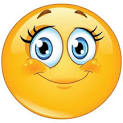                                                                                                                               Өте жақсы түсіндім                                                       Жақсы түсіндім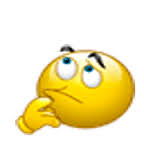                       Түсіндім    Аздап түсіндім                                            Түсінбедім                                             Рефлексия. «Жетістік баспалдағы»      «Жетістік баспалдағы» әдісі оқушылардың қандай білім баспалдағында тұрғандарын және өткен материалды  меңгеруге  қай баспалдақта тұрғандығын анықтайды. Баспалдақ  тақтаға ілінеді (ватманда, қағаз парағында), балалар өздері орындаған  жұмысты  магниттермен немесе стикерлермен  өздері қалаған баспалдаққа орналастырады. Не үшін ондай баға қойғандарын түсіндіреді.                                                                                                                              Өте жақсы түсіндім                                                       Жақсы түсіндім                      Түсіндім    Аздап түсіндім                                            Түсінбедім                                             Рефлексия. «Жетістік баспалдағы»      «Жетістік баспалдағы» әдісі оқушылардың қандай білім баспалдағында тұрғандарын және өткен материалды  меңгеруге  қай баспалдақта тұрғандығын анықтайды. Баспалдақ  тақтаға ілінеді (ватманда, қағаз парағында), балалар өздері орындаған  жұмысты  магниттермен немесе стикерлермен  өздері қалаған баспалдаққа орналастырады. Не үшін ондай баға қойғандарын түсіндіреді.                                                                                                                              Өте жақсы түсіндім                                                       Жақсы түсіндім                      Түсіндім    Аздап түсіндім                                            Түсінбедім                                             Рефлексия. «Жетістік баспалдағы»      «Жетістік баспалдағы» әдісі оқушылардың қандай білім баспалдағында тұрғандарын және өткен материалды  меңгеруге  қай баспалдақта тұрғандығын анықтайды. Баспалдақ  тақтаға ілінеді (ватманда, қағаз парағында), балалар өздері орындаған  жұмысты  магниттермен немесе стикерлермен  өздері қалаған баспалдаққа орналастырады. Не үшін ондай баға қойғандарын түсіндіреді.                                                                                                                              Өте жақсы түсіндім                                                       Жақсы түсіндім                      Түсіндім    Аздап түсіндім                                            Түсінбедім                                             Рефлексия. «Жетістік баспалдағы»      «Жетістік баспалдағы» әдісі оқушылардың қандай білім баспалдағында тұрғандарын және өткен материалды  меңгеруге  қай баспалдақта тұрғандығын анықтайды. Баспалдақ  тақтаға ілінеді (ватманда, қағаз парағында), балалар өздері орындаған  жұмысты  магниттермен немесе стикерлермен  өздері қалаған баспалдаққа орналастырады. Не үшін ондай баға қойғандарын түсіндіреді.                                                                                                                              Өте жақсы түсіндім                                                       Жақсы түсіндім                      Түсіндім    Аздап түсіндім                                            Түсінбедім                                             ватман, қағаз парағыСоңы 5 мин1 минҮй тапсырмасы: параграф 1, 10 беттегі №3 тапсырмаҮй тапсырмасы: параграф 1, 10 беттегі №3 тапсырмаҮй тапсырмасы: параграф 1, 10 беттегі №3 тапсырмаҮй тапсырмасы: параграф 1, 10 беттегі №3 тапсырмаҮй тапсырмасы: параграф 1, 10 беттегі №3 тапсырмаҚосымша  ақпарат           www.BilimLand.kz сайтыҚосымша  ақпарат           www.BilimLand.kz сайтыҚосымша  ақпарат           www.BilimLand.kz сайтыҚосымша  ақпарат           www.BilimLand.kz сайтыҚосымша  ақпарат           www.BilimLand.kz сайтыҚосымша  ақпарат           www.BilimLand.kz сайтыҚосымша  ақпарат           www.BilimLand.kz сайтыҚосымша  ақпарат           www.BilimLand.kz сайтыСаралау – Сіз қосымша көмек көрсетуді қалай жоспарлайсыз? Сіз қабілеті жоғары оқушыларға тапсырманы күрделендіруді қалай жопарлайсыз?Саралау – Сіз қосымша көмек көрсетуді қалай жоспарлайсыз? Сіз қабілеті жоғары оқушыларға тапсырманы күрделендіруді қалай жопарлайсыз?Саралау – Сіз қосымша көмек көрсетуді қалай жоспарлайсыз? Сіз қабілеті жоғары оқушыларға тапсырманы күрделендіруді қалай жопарлайсыз?Саралау – Сіз қосымша көмек көрсетуді қалай жоспарлайсыз? Сіз қабілеті жоғары оқушыларға тапсырманы күрделендіруді қалай жопарлайсыз?Бағалау – Оқушылардың үйренгенін тексеруді қалай жоспарлайсыз?Бағалау – Оқушылардың үйренгенін тексеруді қалай жоспарлайсыз?Пәнаралық байланыстар, қауіпсіздік және еңбекті қорғау ережелері, АКТ-мен байланыс. Құндылықтардағы байланысПәнаралық байланыстар, қауіпсіздік және еңбекті қорғау ережелері, АКТ-мен байланыс. Құндылықтардағы байланысҚолдауды барынша қажет ететін оқушыларға мысал ретінде ядро протон мен нейтроннан тұратындығы туралы қайталап айтылады.Қолдауды орташа қажет ететін оқушыларға жетелеуші сұрақтар қойылады.Қолдауды қажет етпейтін немесе аса қабілетті оқушылар салыстырмалы атомдық массасы арқылы изотоптардың табиғатта таралуын анықтай алады;Қолдауды барынша қажет ететін оқушыларға мысал ретінде ядро протон мен нейтроннан тұратындығы туралы қайталап айтылады.Қолдауды орташа қажет ететін оқушыларға жетелеуші сұрақтар қойылады.Қолдауды қажет етпейтін немесе аса қабілетті оқушылар салыстырмалы атомдық массасы арқылы изотоптардың табиғатта таралуын анықтай алады;Қолдауды барынша қажет ететін оқушыларға мысал ретінде ядро протон мен нейтроннан тұратындығы туралы қайталап айтылады.Қолдауды орташа қажет ететін оқушыларға жетелеуші сұрақтар қойылады.Қолдауды қажет етпейтін немесе аса қабілетті оқушылар салыстырмалы атомдық массасы арқылы изотоптардың табиғатта таралуын анықтай алады;Қолдауды барынша қажет ететін оқушыларға мысал ретінде ядро протон мен нейтроннан тұратындығы туралы қайталап айтылады.Қолдауды орташа қажет ететін оқушыларға жетелеуші сұрақтар қойылады.Қолдауды қажет етпейтін немесе аса қабілетті оқушылар салыстырмалы атомдық массасы арқылы изотоптардың табиғатта таралуын анықтай алады;Миға шабуыл – мадақта;Топтық жұмыс  топтардағы өзара бағалау (+,-,!,?)Жұптық жұмыс жұптардағы өзара бағалауЖеке жұмыс  ҚБ тапсырмасы дескриптор арқылы кері байланысРефлексия. «БББ»Миға шабуыл – мадақта;Топтық жұмыс  топтардағы өзара бағалау (+,-,!,?)Жұптық жұмыс жұптардағы өзара бағалауЖеке жұмыс  ҚБ тапсырмасы дескриптор арқылы кері байланысРефлексия. «БББ» https://twig-bilim.kz/kz https://twig-bilim.kz/kzРефлексия Рефлексия Рефлексия Рефлексия Төмендегі бос ұяшыққа сабақ туралы өз пікіріңізді жазыңыз. Сол ұяшықтағы Сіздің сабағыңыздың тақырыбына сәйкес келетін сұрақтарға жауап беріңіз.Төмендегі бос ұяшыққа сабақ туралы өз пікіріңізді жазыңыз. Сол ұяшықтағы Сіздің сабағыңыздың тақырыбына сәйкес келетін сұрақтарға жауап беріңіз.Төмендегі бос ұяшыққа сабақ туралы өз пікіріңізді жазыңыз. Сол ұяшықтағы Сіздің сабағыңыздың тақырыбына сәйкес келетін сұрақтарға жауап беріңіз.Төмендегі бос ұяшыққа сабақ туралы өз пікіріңізді жазыңыз. Сол ұяшықтағы Сіздің сабағыңыздың тақырыбына сәйкес келетін сұрақтарға жауап беріңіз.- Сабақ/оқу мақсаттары шынайы ма?- Бүгін оқушылар не білді?- Сыныптағы ахуал қандай болды?- Мен жоспарлаған саралау шаралары тиімді болды ма?- Мен берілген уақыт ішінде үлгердім бе? - Мен өз жоспарыма қандай түзетулер енгіздім және неліктен?- Сабақ/оқу мақсаттары шынайы ма?- Бүгін оқушылар не білді?- Сыныптағы ахуал қандай болды?- Мен жоспарлаған саралау шаралары тиімді болды ма?- Мен берілген уақыт ішінде үлгердім бе? - Мен өз жоспарыма қандай түзетулер енгіздім және неліктен?- Сабақ/оқу мақсаттары шынайы ма?- Бүгін оқушылар не білді?- Сыныптағы ахуал қандай болды?- Мен жоспарлаған саралау шаралары тиімді болды ма?- Мен берілген уақыт ішінде үлгердім бе? - Мен өз жоспарыма қандай түзетулер енгіздім және неліктен?- Сабақ/оқу мақсаттары шынайы ма?- Бүгін оқушылар не білді?- Сыныптағы ахуал қандай болды?- Мен жоспарлаған саралау шаралары тиімді болды ма?- Мен берілген уақыт ішінде үлгердім бе? - Мен өз жоспарыма қандай түзетулер енгіздім және неліктен?Қорытынды бағамдауҚорытынды бағамдауҚорытынды бағамдауҚорытынды бағамдауҚорытынды бағамдауҚорытынды бағамдауҚорытынды бағамдауҚорытынды бағамдауҚандай екі нәрсе табысты болды (оқытуды да оқуды да ескеріңіз)?1.2.Қандай екі нәрсе сабақты жақсарта алды (оқытуды да оқуды да ескеріңіз)?1.2.Сабақ барысында мен сынып немесе жекелеген оқушылар туралы менің келесі сабағымды жетілдіруге көмектесетін не білдім?Қандай екі нәрсе табысты болды (оқытуды да оқуды да ескеріңіз)?1.2.Қандай екі нәрсе сабақты жақсарта алды (оқытуды да оқуды да ескеріңіз)?1.2.Сабақ барысында мен сынып немесе жекелеген оқушылар туралы менің келесі сабағымды жетілдіруге көмектесетін не білдім?Қандай екі нәрсе табысты болды (оқытуды да оқуды да ескеріңіз)?1.2.Қандай екі нәрсе сабақты жақсарта алды (оқытуды да оқуды да ескеріңіз)?1.2.Сабақ барысында мен сынып немесе жекелеген оқушылар туралы менің келесі сабағымды жетілдіруге көмектесетін не білдім?Қандай екі нәрсе табысты болды (оқытуды да оқуды да ескеріңіз)?1.2.Қандай екі нәрсе сабақты жақсарта алды (оқытуды да оқуды да ескеріңіз)?1.2.Сабақ барысында мен сынып немесе жекелеген оқушылар туралы менің келесі сабағымды жетілдіруге көмектесетін не білдім?Қандай екі нәрсе табысты болды (оқытуды да оқуды да ескеріңіз)?1.2.Қандай екі нәрсе сабақты жақсарта алды (оқытуды да оқуды да ескеріңіз)?1.2.Сабақ барысында мен сынып немесе жекелеген оқушылар туралы менің келесі сабағымды жетілдіруге көмектесетін не білдім?Қандай екі нәрсе табысты болды (оқытуды да оқуды да ескеріңіз)?1.2.Қандай екі нәрсе сабақты жақсарта алды (оқытуды да оқуды да ескеріңіз)?1.2.Сабақ барысында мен сынып немесе жекелеген оқушылар туралы менің келесі сабағымды жетілдіруге көмектесетін не білдім?Қандай екі нәрсе табысты болды (оқытуды да оқуды да ескеріңіз)?1.2.Қандай екі нәрсе сабақты жақсарта алды (оқытуды да оқуды да ескеріңіз)?1.2.Сабақ барысында мен сынып немесе жекелеген оқушылар туралы менің келесі сабағымды жетілдіруге көмектесетін не білдім?Қандай екі нәрсе табысты болды (оқытуды да оқуды да ескеріңіз)?1.2.Қандай екі нәрсе сабақты жақсарта алды (оқытуды да оқуды да ескеріңіз)?1.2.Сабақ барысында мен сынып немесе жекелеген оқушылар туралы менің келесі сабағымды жетілдіруге көмектесетін не білдім?Бөлшек атауларыЕрекшеліктері Ұқсастықтары Мысалдар НуклонНуклид Бағалау критерийлеріДескрипторлар Атом құрылысын біледі;Нуклон мен нуклид түсініктерін ажырата алады;Белгілі бір элементтің заряд пен электрон санын дұрыс анықтайды.Атом құрылысын ашып жазады.Әрбір элементар бөлшектерге сипаттама береді.Нуклондар мен нуклидтер ұғымдарын бір-бірінен ажырата отырып, кестені толтырады.Берілген атомдар бойынша зарядтары мен электрон сандарын есептеп шығарады.Нейтрондар 516416021460Протондар 51531471921Бағалау критерийлеріДескрипторлар Нуклондар мен нуклидтердің айырмашылықтарын басшылыққа ала отырып, изотоптарды анықтайды.Нукдитердің химиялық таңбаларын көрсетеді.Берілген есеп бойынша элементтің нуклидін анықтайды.Кестені қолдана отырып, изотоптарды анықтап, белгілейді.Нуклидтердің химиялық таңбаларын жазады.Есептің берілгені бойынша элементтің нуклидін есептеп шығарады.